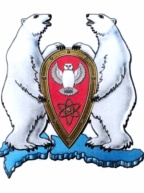 АДМИНИСТРАЦИЯ МУНИЦИПАЛЬНОГО ОБРАЗОВАНИЯ  ГОРОДСКОЙ ОКРУГ «НОВАЯ ЗЕМЛЯ»РАСПОРЯЖЕНИЕ«24» февраля 2021 г. №30г. Архангельск-55О проведении конкурса творческих рисунков и поделок «Открытка для мамы»	В соответствии со Стратегией социально-экономического развития МО ГО «Новая Земля» на 2021-2023 г.г., утвержденной решением Совета депутатов МО ГО «Новая Земля» от 24.11.2020 № 163, ведомственной целевой программой МО ГО «Новая Земля» «Дети Новой Земли» на 2021 год, утвержденной распоряжением администрации МО ГО «Новая Земля» от 29.12.2020 № 199,  и в связи с Международным женским Днем 8 марта, р а с п о р я ж а ю с ь:	1. Организовать проведение конкурса творческих рисунков и поделок «Открытка для мамы» в период с 24 февраля по 03 марта 2021 года в возрастных категориях: 	- дошкольники;	- ученики ФГКОУ СОШ №150.	2. Сформировать комиссию по проведению конкурса, посвященного  Международному женскому Дню 8 марта в следующем составе:Председатель комиссии:                     - Кравцова Татьяна Николаевна - ведущий специалист 						   отдела организационной, кадровой и социальной 						   работы Члены комиссии:                                 - Холод Дмитрий Вадимович - ведущий специалист 							отдела по управлению имуществом и 									землеустройству;                                                                      - Марач Лидия Григорьевна - ведущий 							                      специалист  отдела организационной,  кадровой и 						           социальной работы;- Кирюпина Екатерина Вадимовна – тренер-преподаватель МБУ ДО «ШДТ «Семицветик»;- Капцова Наталья Станиславовна – педагог организатор МБУ ДО «ШДТ «Семицветик».	3.   Настоящее распоряжение опубликовать в газете «Новоземельские вести» и на официальном сайте муниципального образования городской округ «Новая Земля».	4.   Контроль за исполнением настоящего распоряжения возложить на ведущего специалиста отдела организационной, кадровой и социальной работы Кравцову Т.Н.Глава муниципального образования                                                               Ж.К. Мусин